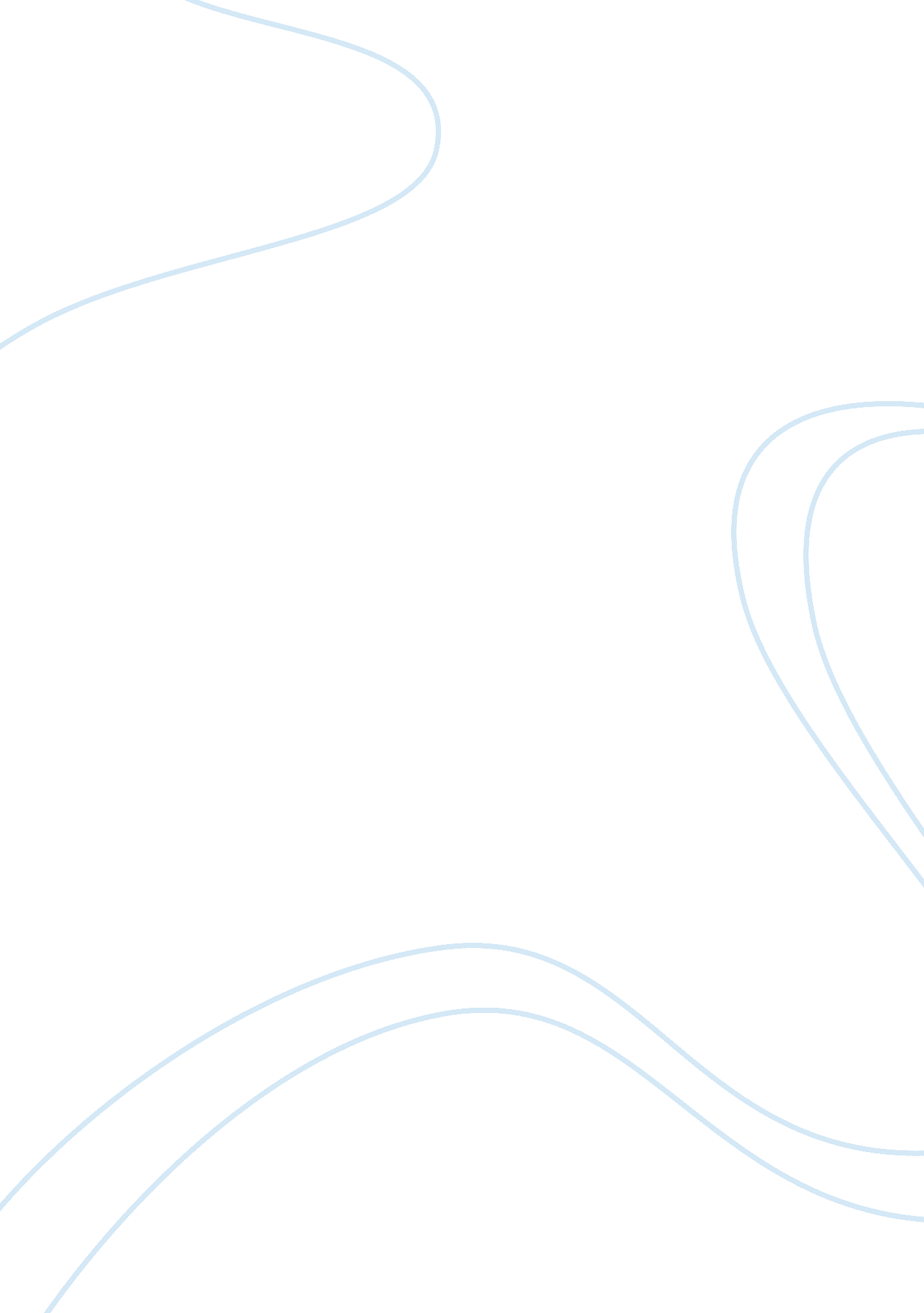 Business ethics case study assignmentArt & Culture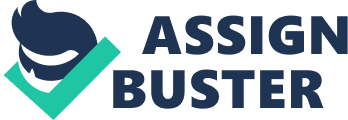 I believe the main ethical issue arises from a generalized lack of concern in certain areas. I do believe that the issue was brought to light way before it was exposed, it always is. The concern never takes to find an exit into the profit is dried-up, and this case the profit was enough to keep it quiet for strongest they could stand. The dilemma rises up within honesty and the power that was abused. 2. I believe he had help, even though he has said he acted alone, the investigation ND damage prove otherwise. There were a number of his employees and family members who committed or were committed to helping him conceive this whole scheme. 3. Might they device a plan that encourages the public and the power, because they are in one way, a dichotomy and have the common local center of perceiving an investment for their investment. This is where, Bernie Maddox lost his way and needed to be more adamant to disapprove insider trading against lending by management to itself or too closely related entities, and against other transactions Inch causes a conflict of interest to occur. Yet, it still is proven that business without borders does its part by not hindering financial markets, deregulation can free up competition and produce a growth within the financial sectors. Case brief Ernie Maddox understood two important concepts: the law one price and purchasing power parity. The usefulness of the law and how one assumes that of prices is said to help one to determine whether currency is overvalued are undervalued. Every year people decide what index of the exchange rate is devising the greatest market strategy within their firm and seek to take it down. To earn a profit, Maddox mastered this knowledge with an appearance to also seeming trustworthy and consistent. “ hen Bernie Maddox stated in court that his investment advisory business – the decide of his wrongdoing – also indeed had many entities that did not have anything to do with the Opinion scheme, people chose not to really care at all. Because, at the point the damage has seized out of control. In his early days, Maddox was not merely a criminal, but he was that in the sight, that no individual could have predicted what was to come down. He served as a whole leer between institutional investors on the stock exchange. He was working with top Investment firms and made money based on the difference between the offer price in the sale price to the stock KS. This carried his act on and into the atlantics crisis that we have found now. He entire dictation of a Opinion scheme argues the ideal drives Brine’s point of fortune, I’m not saying that Mr.. Maddox didn’t have any sort of stability, but his hidden actions call forth his response in hostility to the public interest. Bernie Maddox used his institution to get beyond the reach of the law and to undermine what he insider to be efficient and a bureaucratic approach to impose a certain secure aloofness on investors. As the company head, he supported regulations that did not lead by any sort of law.. Equines leaders should avoid to operate with in his constituency. When it comes down to his accomplices, I believe this scenario was not so surprising to them, however because it is usually rather normal for a person Nothing a top position to not fight ethically, I am not surprised. Ernie Maddox managed to constantly seek new opportunities that would later for the same reason that it arose, would disappear… Hat is essentially the case. In other Norms, it is the nature of arbitrage to even out assessing fluctuation by destroying its own profitability? As we can see in Mr.. Madam’s example, the rate of success is abnormally different from the rate of failure that you accrue over a period of time in financial markets. Economic forces pushed the actual market toward determine purchasing power. Mr.. Maddox and his by-products have restricted and disaccorded America advantages and created barriers that entail no transportation to earn a similar profit or to even begin to remedy lost costs. From this point forward, we must be certain that the basket of goods invested in a company is actually still there after the transporting of them and so forth. The financial crisis in this case is largely a private – sector affair. American banks and investment firms were desperately losing the race without even being told, and Mr.. Maddox was recklessly pledging their position to some fortune and reserving his contentions to show up on a false currency. As the main task force, the highness all, Bernie Madam’s position on this dilemma socializes losses and privatized profits. 